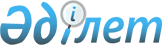 О внесении изменения в Инструкцию о порядке внесения изменений и (или) дополнений в декларацию на товары после выпуска товаров
					
			Утративший силу
			
			
		
					Решение Коллегии Евразийской экономической комиссии от 7 июня 2012 года № 68. Утратило силу решением Коллегии Евразийской экономической комиссии от 10 декабря 2013 года № 289      Сноска. Решение утратило силу решением Коллегии Евразийской экономической комиссии от 10.12.2013 № 289 (вступает в силу с 01.07.2014).      Коллегия Евразийской экономической комиссии решила:



      1. В пункте 18 Инструкции о порядке внесения изменений и (или) дополнений в декларацию на товары после выпуска товаров, утвержденной Решением Комиссии Таможенного союза от 20 мая 2010 г. № 255 «О порядке внесения изменений и (или) дополнений в декларацию на товары после выпуска товаров» слова «до 1 июля 2012 года» заменить словами «до 1 июля 2013 года».



      2. Настоящее Решение вступает в силу по истечении 30 календарных дней с даты его официального опубликования и распространяется на правоотношения, возникшие с 1 июля 2012 года.      Председатель                               В.Б. Христенко
					© 2012. РГП на ПХВ «Институт законодательства и правовой информации Республики Казахстан» Министерства юстиции Республики Казахстан
				